Formularz zgłoszeniowyPrzykłady dobrych praktyk w edukacji„Dzielimy się doświadczeniami”1. Opis dobrej praktyki (np. opis przesłanek, które zainspirowały do realizacji projektu, innowacyjność/oryginalność pomysłu, skuteczność zastosowanych metod i form pracy, cele projektu, czas realizacji...).2. Rezultaty/korzyści projektu (efekty, które powstały w wyniku realizacji projektu).3. Rady i wskazówki dotyczące np. finansowania, stosowania rozwiązań technologicznych, organizacyjnych, współpracy z instytucjami i organizacjami.4. Załączniki: (opis załączników i link do strony z materiałami uzupełniającymi, np. prezentacjami multimedialnymi, zdjęciami…).Oświadczam, że zgadzam się na przetwarzanie informacji zawartych w powyższym formularzu oraz materiałów dodatkowych (załączników) w celach promocyjnych związanych z upowszechnianiem i wykorzystaniem powyższych materiałów  na stronie internetowej Kuratorium Oświaty w Poznaniu.(Na podstawie art.23 ust.1 pkt 1 ustawy z dnia 29 sierpnia 1997 r. o ochronie danych osobowych (tj. Dz. U. z 2002 r., Nr. 101, poz. 926 z późn. zmianami).Tytuł/nazwa projektu/przedsięwzięciaProjekt edukacyjny „Mały ornitolog”Nazwa szkoły/placówkiPubliczne Przedszkole nr 2  „Pod Kasztanami”Adres szkoły/placówki 1. miasto, gmina, powiat, ulica, 2. telefon,3. e-mail,4. strona internetowa.ul. Kolejowa 1663-460 Nowe SkalmierzycePowiat ostrowski Tel. 62 762 28 54e-mail: podkasztanami@noweskalmierzyce.pl www.podkasztanami.noweskalmierzyce.plAutor projektu/przedsięwzięcia (imię, nazwisko, stanowisko)Sylwia Głowacka – nauczycielPtaki można zobaczyć prawie wszędzie, zajmują niemal wszystkie środowiska na ziemi. Zachwycają nas swoim śpiewem, barwą i wyglądem. Tępią znaczne ilości szkodników i gryzoni. Są wielkimi sprzymierzeńcami człowieka, natomiast człowiek niewiele wie na ich temat. Warto zacząć poznawanie ptaków już od najmłodszych lat, chociażby tych, które żyją w najbliższym otoczeniu człowieka, towarzysząc mu na co dzień. Dlatego też od listopada 2013 roku do kwietnia 2014 roku w naszym przedszkolu był realizowany projekt edukacyjny „Mały ornitolog”. Cele ogólne:Poznanie gatunków ptaków występujących w Polsce.Zapoznanie z biologią ptaków: przystosowania do zdobywania pokarmu, cechy rozpoznawcze w budowie, rozmnażanie.Poszerzanie wiadomości na temat życia ptaków w kolejnych porach roku.Rozwijanie zainteresowań przyrodniczych.Rozwijanie umiejętności poszukiwania informacji oraz ekspresyjnej prezentacji efektów pracy indywidualnie i grupowo.Pobudzanie wszechstronnego rozwoju dziecka poprzez różnorodną aktywność.Kształtowanie postawy odpowiedzialności za podjęte zadania.Cele szczegółowe: dziecko (przy pomocy nauczyciela i rodzica):pozna i nazwie gatunki ptaków występujące w Polsce, opowie o zwyczajach żywieniowych poznanych ptaków (rodzaje pokarmów);wyjaśni, w jaki sposób ptaki się rozmnażają, wyjaśni potrzebę ochrony środowiska, a szczególnie ptaków,przyczyni się do ratowania ptaków w okresie zimowym, poprzez własną aktywność,wykorzysta dostępne źródła informacji w celu gromadzenia potrzebnych wiadomości do tworzenia prac z zakresu przyrody, plastyki, muzyki,wykona zadania indywidualnie i zespołowo,poda własne propozycje rozwiązań postawionych przed nim zadań, za pomocą różnorodnych technik plastyczno – technicznych, przedstawi wytwory swojej pracy.W ramach projektu przeprowadzono szereg zajęć i obserwacji przyrodniczych, mających na celu poszerzenie wiedzy dzieci na temat życia ptaków występujących w Polsce w kolejnych porach roku. Do każdego zajęcia zostały przygotowane odpowiednie pomoce dydaktyczne: filmy, prezentacje multimedialne, książki, albumy czy ilustracje ptaków. Efektem realizowanych zadań jest katalog „Ptaki Polski”, zawierający zdjęcia lub rysunki ptaków oraz krótkie informacje na ich temat.Dwa razy w roku (jesienią i wiosną) zostały zorganizowane wycieczki do Centrum Edukacji Leśnej. Podczas spotkania z pracownikiem Centrum, dzieci dowiedziały się wielu ciekawostek na temat gatunków ptaków występujących w Polsce oraz warunków ich życia (ptaki jesienią, zimą i wiosną).Zorganizowano dwa konkursy przedszkolne: konkurs plastyczny „Ptasie portrety” oraz konkurs fotograficzny „Ptaki wokół nas”. W celu podsumowania projektu, zorganizowano wystawę prezentującą efekty realizacji poszczególnych zadań. Zaprezentowano wszystkie prace konkursowe, karmniki i budki lęgowe, wykonane przez dzieci wraz z rodzicami, katalog „Ptaki Polski”, wykonany przez dzieci na zajęciach. Zaprezentowano również zdjęcia, ukazujące pracę nad realizacją szczegółowych zadań projektowych.Realizacja projektu edukacyjnego „Mały ornitolog” przyniosła naszym małym podopiecznym wiele radości. Dzięki podjętym działaniom dzieci poszerzyły swoją wiedzę na temat gatunków ptaków występujących w Polsce w kolejnych porach roku. W okresie zimowym wspomagały skrzydlatych przyjaciół, umieszczając w przygotowanych wcześniej karmnikach, ulubione ptasie smakołyki. Opiekowały się również budkami lęgowymi, umieszczonymi na drzewach w ogrodzie przedszkolnym. Prowadziły szereg obserwacji przyrodniczych.Podejmowane działania w znaczący sposób zwiększyły zasób pomocy dydaktycznych przedszkola, zgromadzono dużą liczbę ciekawych scenariuszy zajęć, przydatnych materiałów, ilustracji i książek. Powstał katalog „Ptaki Polski” ,zawierający zdjęcia i rysunki ptaków oraz krótkie informacje na ich temat.Należy zadbać o szereg środków i pomocy dydaktycznych, które wykorzystane zostaną w trakcie realizacji przedsięwzięcia. Działania w niewielkim stopniu wymagały finansowego wsparcia ze strony Przedszkola, które przeznaczono głównie na zakup nagród konkursowych.Materiały uzupełniające oraz zdjęcia znajdują się na stronie internetowej Publicznego Przedszkola nr 2 „Pod Kasztanami” - www.podkasztanami.noweskalmierzyce.pl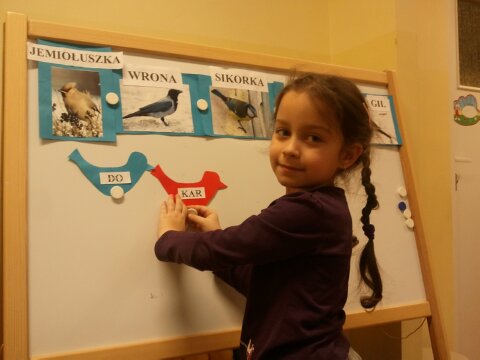 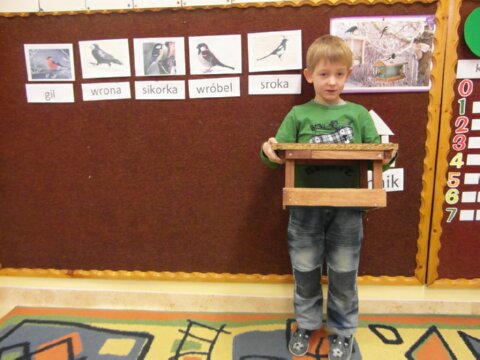 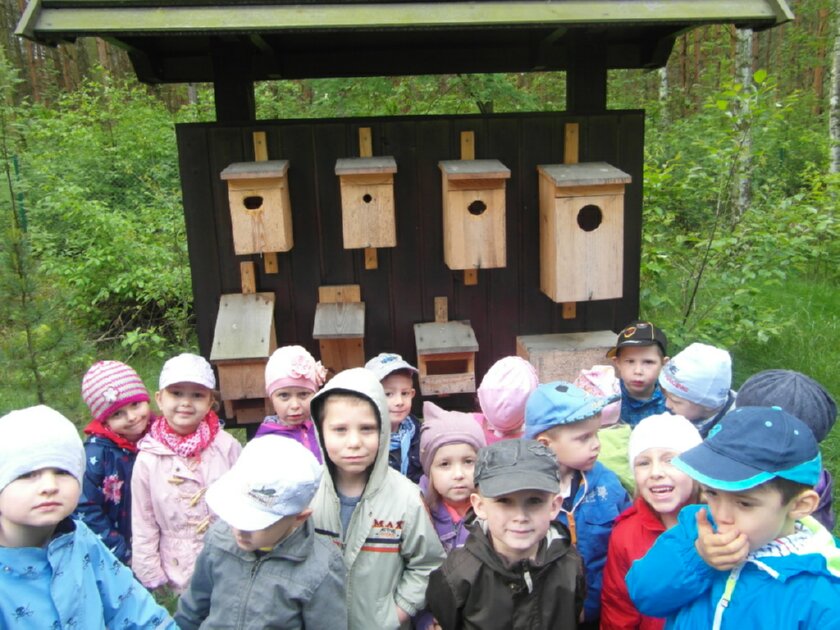 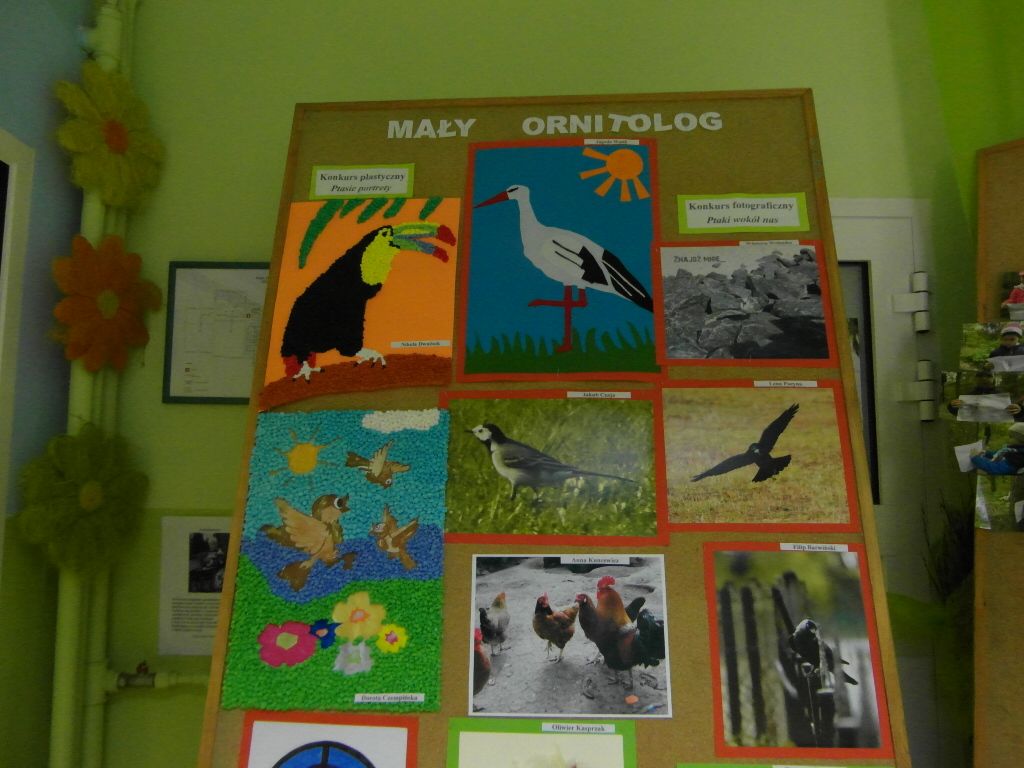 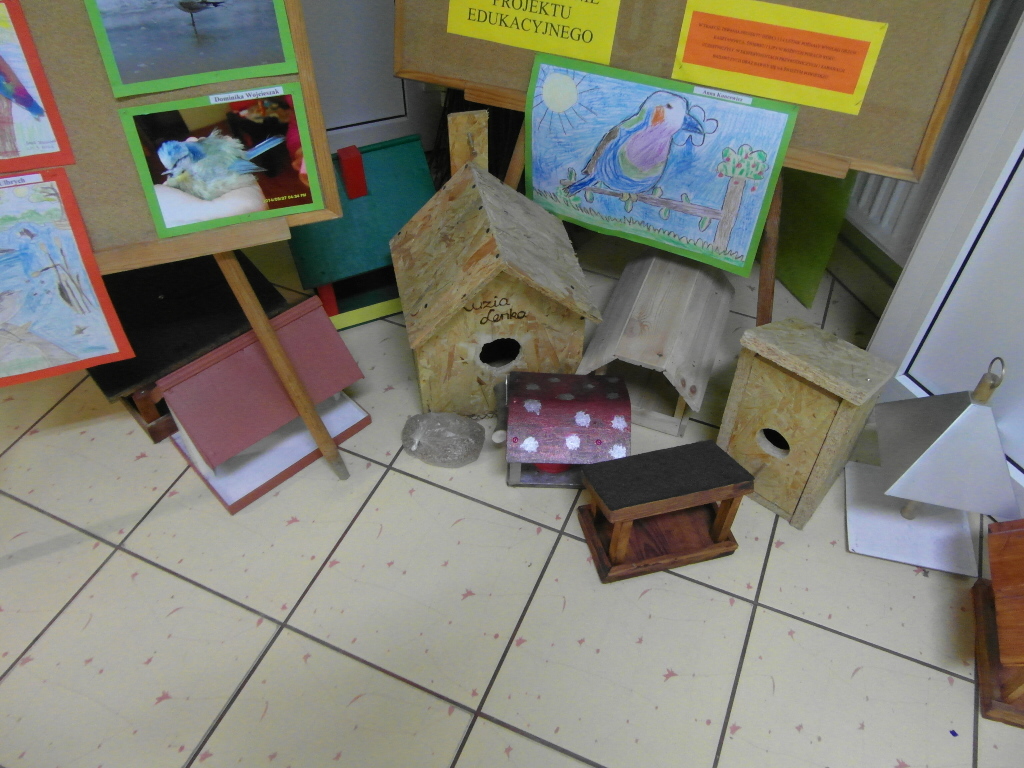 